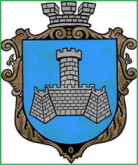 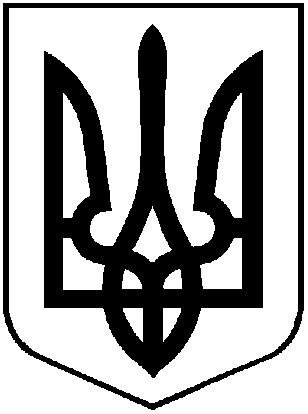 УКРАЇНАХМІЛЬНИЦЬКА МІСЬКА РАДАВІННИЦЬКОЇ ОБЛАСТІВиконавчий комітетР І Ш Е Н Н Явід  ________2017 року                                                        №_______Про безоплатну передачу комунального майназ балансу КП «Хмільницька ЖЕК» на балансуправління житлово-комунального господарствата комунальної власності Хмільницької міської ради                 Враховуючи листи КП «Хмільницька ЖЕК» від 31.10.2017 р.  №255, від 03.11.2017 р. №260 щодо передачі будівлі по вул. Пушкіна,36 з балансу підприємства на баланс управління житлово-комунального господарства та комунального господарства Хмільницької міської ради, відповідно до Положення про порядок списання та передачі майна, що належить до комунальної власності територіальної громади м. Хмільника, затвердженого рішенням 15 сесії міської ради 6 скликання від 27.10.2011р.  №320,  керуючись ст.29, ст.59  Закону України «Про місцеве самоврядування в Україні»,  виконком Хмільницької міської радиВ И Р І Ш И В :1. Передати безоплатно з балансу КП «Хмільницька ЖЕК» на баланс управління житлово-комунального господарства та комунальної власності Хмільницької міської ради наступне комунальне майно: адміністративну будівлю по вул. Пушкіна,36, первісна балансова вартість якої становить80 075,00 грн. (вісімдесят тисяч сімдесят п’ять гривень 00 коп.), знос -  46 896,58 грн. (сорок шість тисяч вісімсот дев’яносто шість гривень 58 коп.), залишкова балансова вартість - 33 178,42 грн. (тридцять три тисячі сто сімдесят вісім гривень 42 коп.).      2. Передачу вищезазначеного майна здійснити згідно з вимогами чинного законодавства та оформити відповідним актом приймання-передачі.    3. Управлінню житлово-комунального господарства та комунальної власності Хмільницької міської ради (Сташок І.Г.) та комунальному підприємству «Хмільницька ЖЕК» (Прокопович Ю.І.), відобразити операції з приймання-передачі майна, зазначеного в п.1  цього рішення, у бухгалтерському обліку.4. Контроль за виконанням цього рішення покласти на заступника місь-кого голови з питань діяльності виконавчих органів міської ради Загіку В.М.     Міський голова                                                      С.Б. Редчик